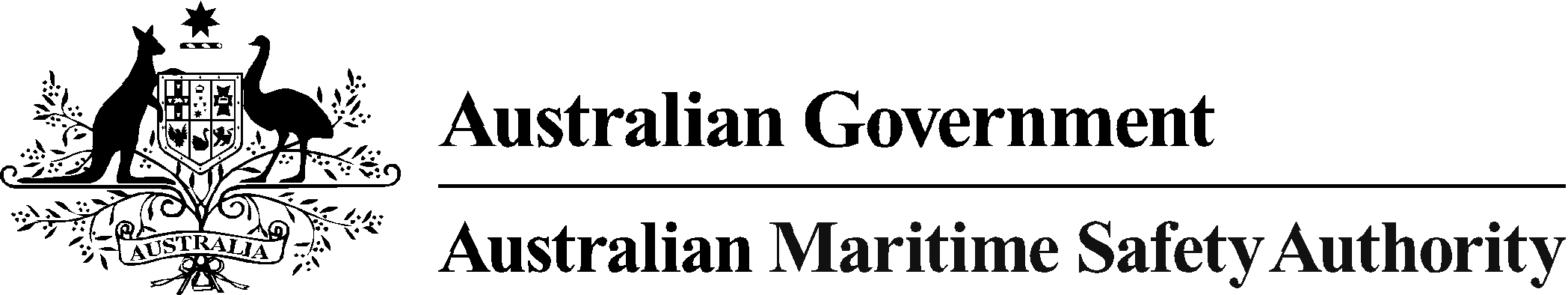 406 MHz Distress Beacon Registration(Australian coded beacons only)This form is to be used for registering 406MHz Distress Beacons that are coded with Australian codes.Registration is FreeIf you have a beacon coded with a foreign country code, or if you do not know what country code has been used, please contact the Beacon Registration Section:Email: 	ausbeacon@amsa.gov.auPhone:	+61 2 6279 5766 or 1800 406 406Information contained in this form is critical to your safety and to successful search and rescue (SAR) response:•	You may use this form to register a maritime distress beacon (EPIRB), an aviation distress beacon (ELT) or a personal locator beacon (PLB).•	When entering information, you must include details in the following sections:–	Distress Beacon details;Owner/Operator details;24 Hour Emergency contact details;Retailer details; andVessel, vehicle or aircraft details.On-line registration: www.amsa.gov.au/beaconsDefinitionsELT     -	Emergency Locator Transmitters are distress beacons that are fixed in aircraft.EPIRB -	Emergency Position-Indicating Radio Beacons are for maritime use and designed to float upright in water.PLB     -	Personal Locator Beacons may be used as personal distress beacons in all environments. They are not designed to float upright in water but may be carried to supplement a vessel’s EPIRB.Please Note: Mandatory fields are marked with an*
	Other fields are optional, but will greatly assist with the coordination of a search and rescue responseReason for registration  New registration   Updated information (eg. Change of address)Distress beacon detailsBeacon battery expiry dateOwner/operator details^ At least one phone number must be providedEmergency contacts (mandatory)If possible, please supply up to 3 names (eg family, friend, neighbour); of which, one person must be contactable at all times. 
These people will be contacted if the beacon is activated.^ At least one phone number must be provided for each contactRetailer details ie: where you purchased the beacon (see receipt for details)Vessel details (if applicable)Vehicle details (if applicable)Aircraft Details (if applicable)In Australia you do not need to use this form if you register on-line at www.amsa.gov.au/beacons This is the preferred method of registrationPRIVACY STATEMENT The Australian Maritime Safety Authority (AMSA) collects this information for the purpose of assisting search and rescue operations through the registration of your beacon or your MMSI.  AMSA collects this information in accordance with its functions under the Australian Maritime Safety Authority Act 1990. The information may be passed to other government agencies assisting in search and rescue operations.  AMSA will use your contact details, including your email address and mobile phone number, to prompt you to update your registration details and for other purposes related to maintaining your registration.  Failure to provide the information may result in delays processing your registration.  To contact us, or for more information on how to access or correct your personal information, how to make a privacy complaint, or how your information may be used or disclosed, refer to the contact details shown on this form.406 MHz Distress Beacon Registration(Australian coded beacons only) Replacement of beacon (Beacon to be deregistered)15 character unique identification (hexadecimal ident.)*15 character unique identification (hexadecimal ident.)*15 character unique identification (hexadecimal ident.)*15 character unique identification (hexadecimal ident.)*15 character unique identification (hexadecimal ident.)*15 character unique identification (hexadecimal ident.)*15 character unique identification (hexadecimal ident.)*15 character unique identification (hexadecimal ident.)*15 character unique identification (hexadecimal ident.)*15 character unique identification (hexadecimal ident.)*15 character unique identification (hexadecimal ident.)*15 character unique identification (hexadecimal ident.)*15 character unique identification (hexadecimal ident.)*15 character unique identification (hexadecimal ident.)*15 character unique identification (hexadecimal ident.)*ChecksumChecksumChecksumChecksumChecksumManufacturer*Manufacturer*Manufacturer*Manufacturer*Manufacturer*Manufacturer*Manufacturer*Manufacturer*Model*
     Model*
     Model*
     Model*
     Model*
     Model*
     Model*
     Beacon Unit Serial No.Beacon Unit Serial No.Beacon Unit Serial No.Beacon Unit Serial No.Beacon Unit Serial No.Name*Name*Postal address*
     Postal address*
     Postcode*Home phone^Work phone^Mobile/other phone^Email addressEmail addressContact 1*Contact 2Contact 3NameHome phone^Work phone^Mobile^Name*Business addressPhoneEmail addressNameNameNameNameNameNameNameNameNameNameNameCallsignRegistration No.Registration No.MMSIMMSIMMSIMMSIMMSIMMSIMMSIMMSIMMSIMMSIMMSIDWT (tonnes)*Length (metres)*Length (metres)*DWT (tonnes)*Length (metres)*Length (metres)*Home portHome portHome portHome portType of vessel (owner’s description)*Type of vessel (owner’s description)*Type of vessel (owner’s description)*Type of vessel (owner’s description)*Type of vessel (owner’s description)*Type of vessel (owner’s description)*Type of vessel (owner’s description)*Inmarsat No.Other satellite mobile No.Other satellite mobile No.Type of radio fitted/carried MF/HF   VHF   27MHz  Handheld VHFType of radio fitted/carried MF/HF   VHF   27MHz  Handheld VHFType of radio fitted/carried MF/HF   VHF   27MHz  Handheld VHFType of radio fitted/carried MF/HF   VHF   27MHz  Handheld VHFType of radio fitted/carried MF/HF   VHF   27MHz  Handheld VHFType of radio fitted/carried MF/HF   VHF   27MHz  Handheld VHFType of radio fitted/carried MF/HF   VHF   27MHz  Handheld VHFType of radio fitted/carried MF/HF   VHF   27MHz  Handheld VHFType of radio fitted/carried MF/HF   VHF   27MHz  Handheld VHFOther equipment  AIS Class A   AIS Class B  Other equipment  AIS Class A   AIS Class B  Other equipment  AIS Class A   AIS Class B  Maximum No. of persons on board:      No. of liferaftsMake and model*Year*Registration No.*Colour*Aircraft registration/tail number*Aircraft registration/tail number*Aircraft registration/tail number*Aircraft registration/tail number*Aircraft registration/tail number*Aircraft registration/tail number*Aircraft registration/tail number*Aircraft registration/tail number*Aircraft registration/tail number*Aircraft registration/tail number*Make/type (use ICAO abbreviation if known)Make/type (use ICAO abbreviation if known)Make/type (use ICAO abbreviation if known)Make/type (use ICAO abbreviation if known)Make/type (use ICAO abbreviation if known)Make/type (use ICAO abbreviation if known)Make/type (use ICAO abbreviation if known)Make/type (use ICAO abbreviation if known)Make/type (use ICAO abbreviation if known)Make/type (use ICAO abbreviation if known)Make/type (use ICAO abbreviation if known)Make/type (use ICAO abbreviation if known)–Type of aircraft (owner’s description)*Type of aircraft (owner’s description)*Type of aircraft (owner’s description)*Type of aircraft (owner’s description)*Type of aircraft (owner’s description)*Type of aircraft (owner’s description)*Type of aircraft (owner’s description)*Type of aircraft (owner’s description)*Type of aircraft (owner’s description)*Type of aircraft (owner’s description)*Type of aircraft (owner’s description)*Type of aircraft (owner’s description)*Type of aircraft (owner’s description)*Satellite and/or mobile phone number used in aircraftSatellite and/or mobile phone number used in aircraftSatellite and/or mobile phone number used in aircraftSatellite and/or mobile phone number used in aircraftSatellite and/or mobile phone number used in aircraftSatellite and/or mobile phone number used in aircraftSatellite and/or mobile phone number used in aircraftSatellite and/or mobile phone number used in aircraftSatellite and/or mobile phone number used in aircraft